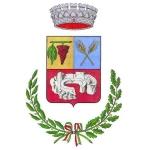 COMUNE DI OSSIProvincia di SassariDenominazione progetto___________________________________________________________________Tipologia del servizio offerto:servizi a carattere educativo, aggregativo (campeggio) Organizzazione:residenzialeStruttura residenziale Luogo e data _____________ 							timbro e firma_________________SCHEDA PROGETTOBreve descrizione delle attività che si intendono realizzareCalendario del soggiorno e posti disponibili per ogni turnoBreve descrizione degli ambienti e degli spazi da utilizzare  all’interno della struttura residenziale  e fuori dalla medesima la loro organizzazione funzionale, mediante l’utilizzo di una piantina nella quale i diversi ambiti funzionali – ad esempio, gli accessi, le aree gioco, le aree servizio, ecc. – siano rappresentati in modo chiaro e tale da costituire la base di riferimento per regolare i flussi e gli spostamenti previsti, nonché per verificarne preliminarmente la corrispondenza ai richiesti requisiti di sicurezza, igiene e sanità, distanziamento fisico;I tempi di svolgimento delle attività ed il loro programma giornaliero di massima, mediante un prospetto che espliciti con chiarezza le diverse situazioni e le attività che si svolgono dall’inizio al termine della frequenza; L’elenco del personale impiegato (nel rispetto del prescritto rapporto numerico minimo con il numero di adolescenti accolti), ivi compresa la previsione di una figura di coordinamento educativo e organizzativo del gruppo degli operatori;Le specifiche modalità previste nel caso di accoglienza di bambini ed adolescenti con disabilità o provenienti da contesti familiari caratterizzati da fragilità, identificando le modalità di consultazione dei servizi sociosanitari al fine di concordare le forme di individualizzazione del progetto di attività da proporre e realizzare;Le specifiche modalità previste per l’eventuale utilizzo di mezzi per il trasporto degli  adolescenti, con particolare riguardo alle modalità con cui verrà garantita l’accompagnamento a bordo da parte di una figura adulta, nonché il prescritto distanziamento fisicoIl rispetto delle prescrizioni igieniche inerenti alla manutenzione ordinaria dello spazio Quanto eventualmente inerente alla preparazione e consumo di pastiPreventivo di spesa (indicare il costo unitario a minore)NOMINATIVO DEL RESPONSABILE/REFERENTE;Nome _____________________________ Cognome _______________________________________Codice fiscale:____________________________ cell. ______________________________